Join the Celebration 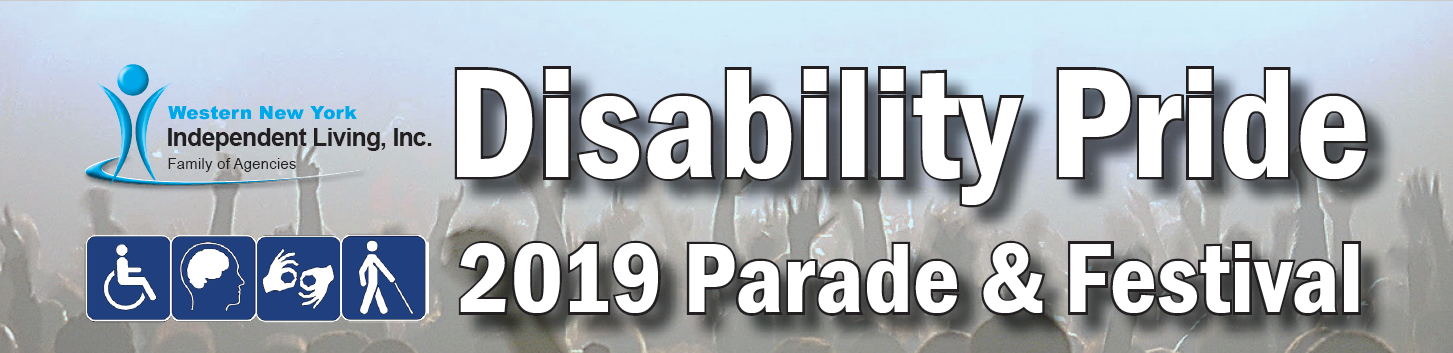 Saturday, July 27, 2019 Western New York Disability Pride Parade Starting behind Buffalo City Hall at 10:30 a.m. Disability Pride Festival At Buffalo Canalside (Dart Lawn), 11:00 a.m. to 2:00 p.m.Adaptive Water SportsFree Boat Rides to Attendees with DisabilitiesAt Buffalo Canalside, 9:30 a.m. to 3:30 p.m.Annually, community organizations from across Western New York come together in honor of the Anniversary of the signing of the Americans with Disabilities Act (ADA) and to celebrate the power of people with disabilities. Join over 1,400 people in demonstrating pride in human diversity. Admission is free and open to all persons with disabilities. Food, refreshments, and entertainment provided.Get involved!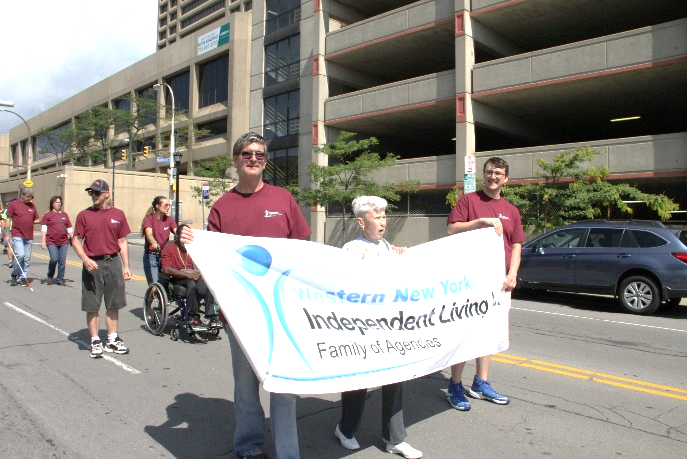 Individuals and community organizations can contribute to the planning and delivery of the Disability Pride festivities. Volunteer at the EventMarch in the ParadeBecome a Sponsor  Exhibit at the Festival For more information visit http://www.wnyil.org/Events/Disability-Pride To become a sponsor, vendor, parade participant, or volunteer contact Marykate Waringa at 716-836-0822 ext. 146 or mwaringa@wnyil.org.